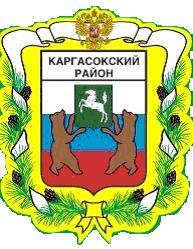 МУНИЦИПАЛЬНОЕ ОБРАЗОВАНИЕ «Каргасокский район»ТОМСКАЯ ОБЛАСТЬАДМИНИСТРАЦИЯ КАРГАСОКСКОГО РАЙОНАВ соответствии с постановлением Администрации Томской области от 27.05.2020 № 246а «Об установлении ежемесячного вознаграждения за классное руководство педагогическим работникам государственных и муниципальных общеобразовательных организаций»Администрация Каргасокского района постановляет:1. Установить ежемесячное денежное вознаграждение за классное руководство (далее - ежемесячное денежное вознаграждение) педагогическим работникам муниципальных общеобразовательных организаций муниципального образования «Каргасокский район», реализующих образовательные программы начального общего, основного общего и среднего общего образования, в том числе адаптированные основные общеобразовательные программы (далее - общеобразовательные организации), в размере 5 тысяч рублей за счет средств областного бюджета.2. К установленному размеру ежемесячного денежного вознаграждения применяются отчисления по социальному страхованию в государственные внебюджетные фонды Российской Федерации (Пенсионный фонд Российской Федерации на обязательное пенсионное страхование, Фонд социального страхования Российской Федерации на обязательное социальное страхование на случай временной нетрудоспособности и в связи с материнством, Федеральный фонд обязательного медицинского страхования на обязательное медицинское страхование, а также с учетом страховых взносов на обязательное социальное страхование от несчастных случаев на производстве и профессиональных заболеваний) и районные коэффициенты к заработной плате, установленные решениями органов государственной власти СССР или федеральных органов государственной власти, за работу в районах Крайнего Севера и приравненных к ним местностях, высокогорных, пустынных, безводных и других районах (местностях) с особыми климатическими условиями и процентные надбавки к заработной плате за стаж работы в районах Крайнего Севера и приравненных к ним местностях, а также за работу в других районах (местностях) с особыми климатическими условиями.3. Педагогические работники общеобразовательных организаций, получающие ежемесячное денежное вознаграждение, определяются приказом руководителя общеобразовательной организации.4. Выплата ежемесячного денежного вознаграждения осуществляется одновременно с выплатой заработной платы с отражением в отдельной ведомости.5. Выплата ежемесячного денежного вознаграждения осуществляется в пределах средств иного межбюджетного трансферта на ежемесячное денежное вознаграждение за классное руководство педагогическим работникам муниципальных общеобразовательных организаций, полученных из средств областного бюджета.6. Установить, что действие настоящего постановления распространяется на отношения, сложившиеся с 1 сентября 2020 года.  7. Настоящее постановление действует по 31 декабря 2022 года.И.о. Главы Каргасокского района                                                            Ю.Н. Микитич ПОСТАНОВЛЕНИЕПОСТАНОВЛЕНИЕПОСТАНОВЛЕНИЕ29.09.2020 № 190с. Каргасокс. КаргасокОб установлении ежемесячного денежного вознаграждения за классное руководство педагогическим работникам муниципальных общеобразовательных организаций муниципального образования «Каргасокский район», реализующих образовательные программы начального общего, основного общего и среднего общего образования, в том числе адаптированные основные общеобразовательные программыМ.А. Кирсанова27037